В «Лилия» - канны, бархатцы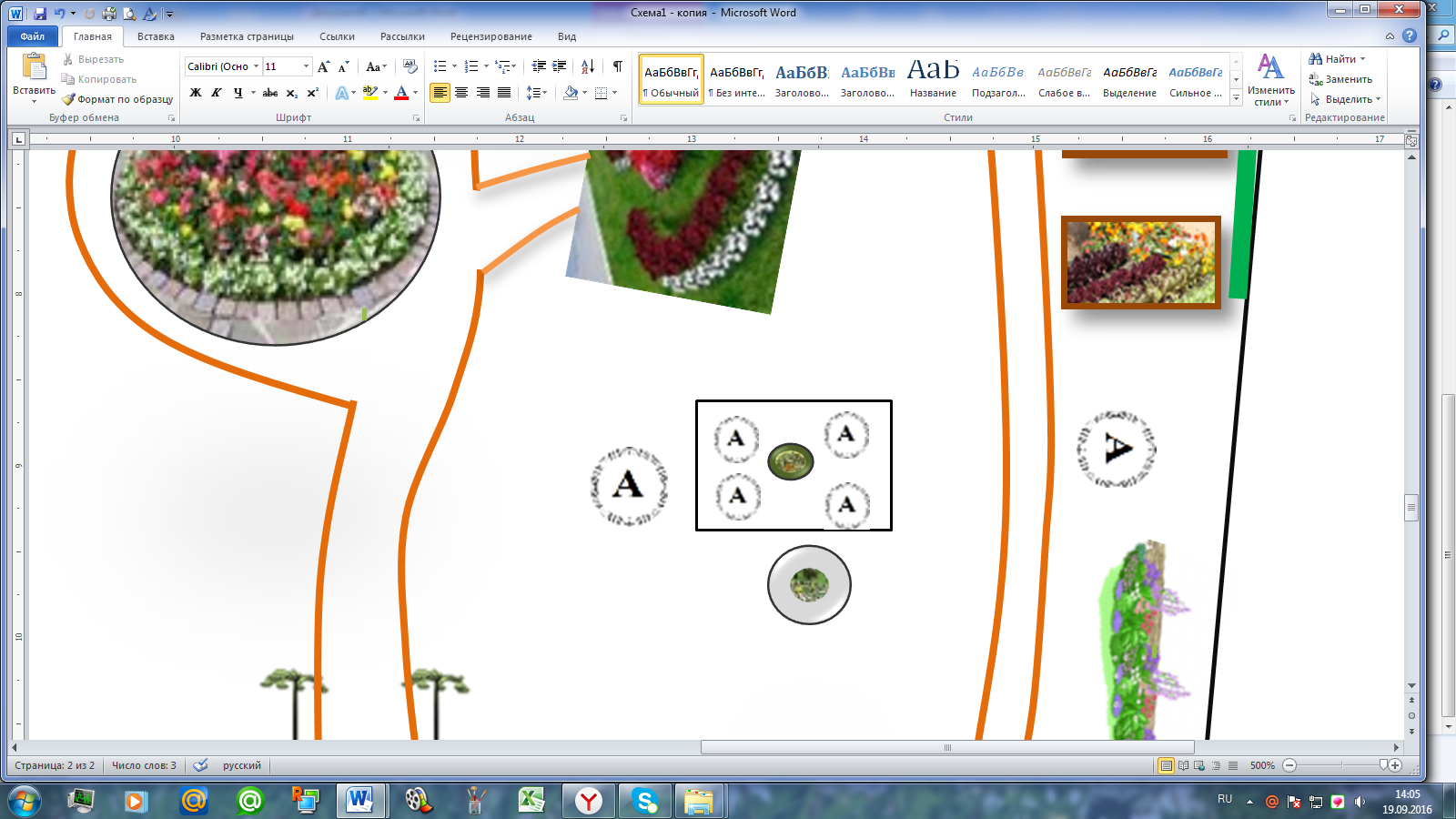 А1 – «Бычок- смоляной бочок»А2 – «Паровозик из Ромашкова»А3 – «Колобок»А4 – «Баба Яга»В – анютины глазки, настурция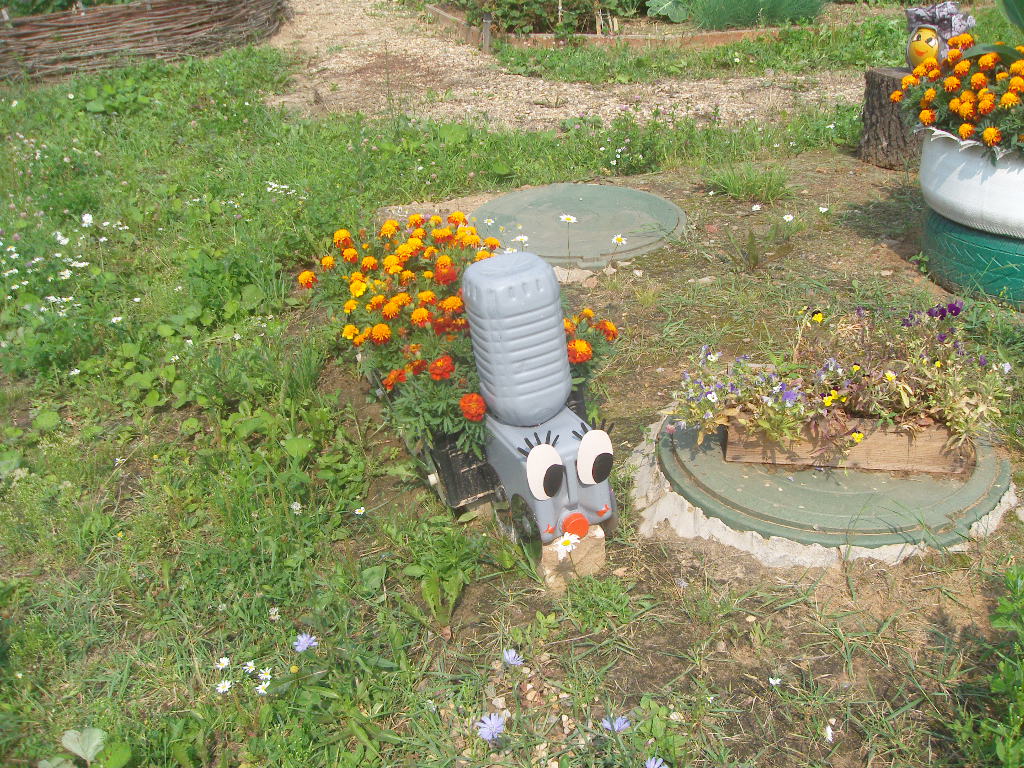 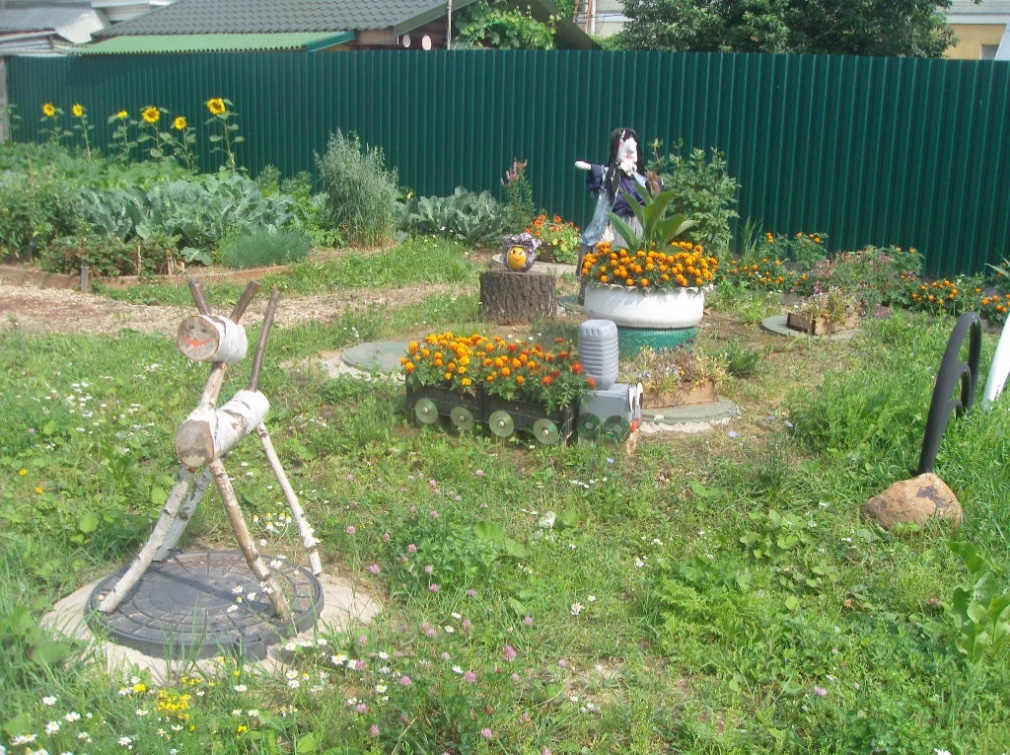 